Europa durante la guerra fría 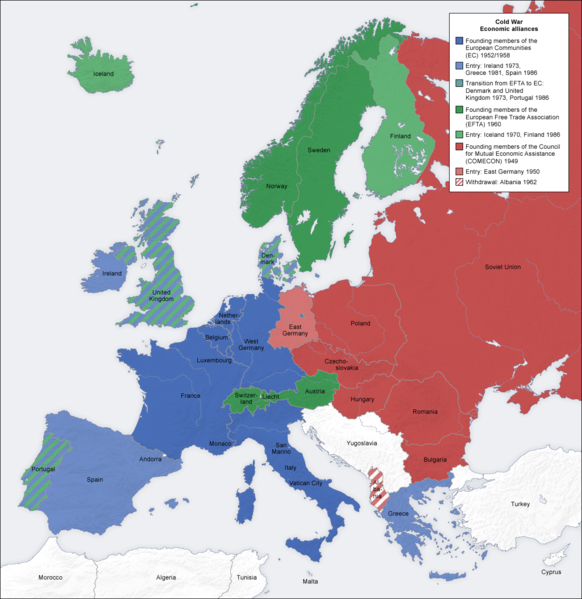 Convenciones      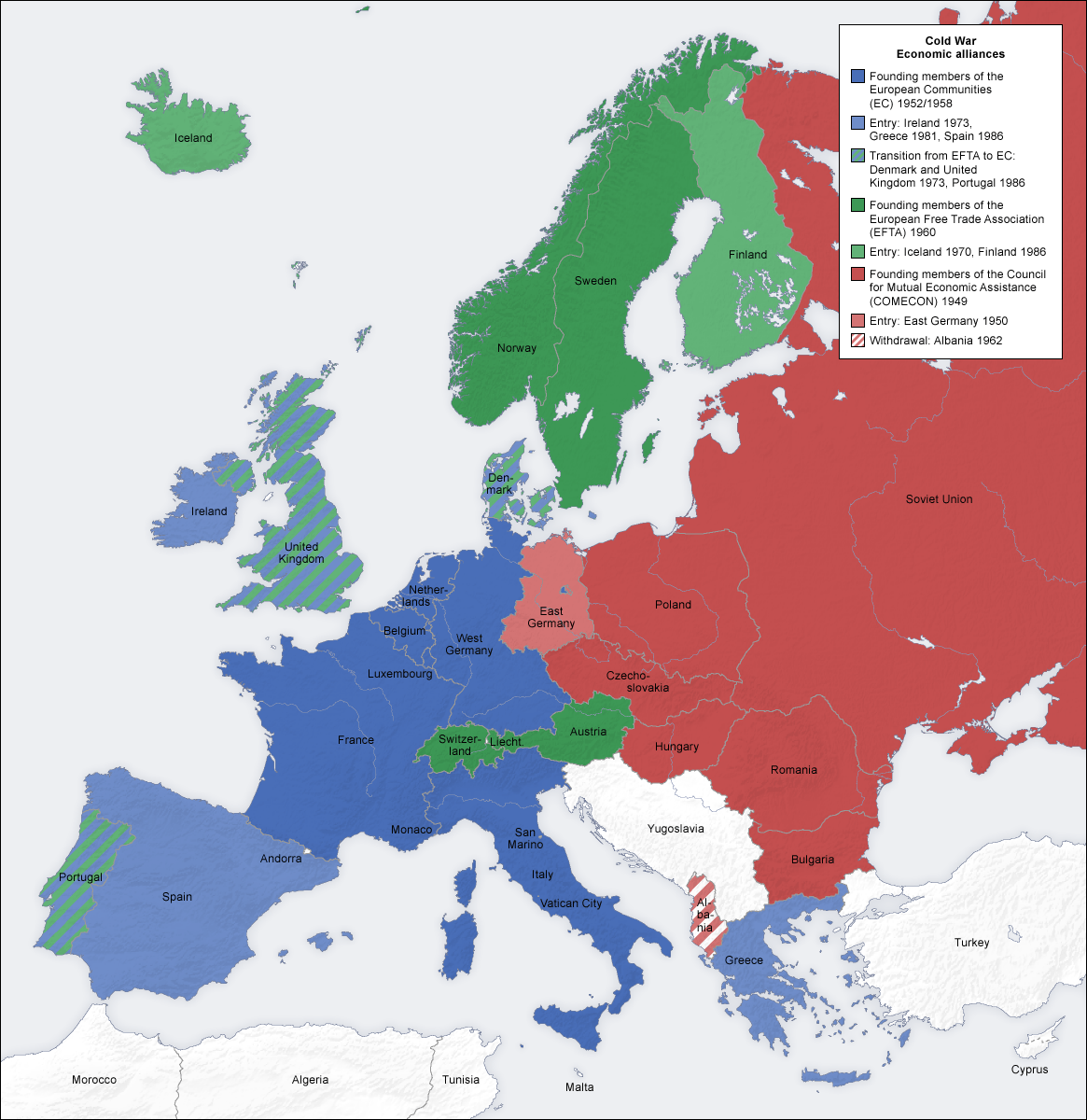 Geografia de europa actual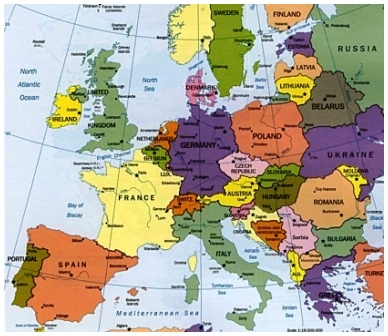 